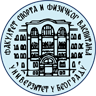 Курс: Спортско рекреативни водитељ персоналних фитнес програма Предмет: Теорија и пракса персоналног фитнесаР А С П О Р Е Д   Ч А С О В А специфичне наставе од 1-10.12.2023. НАПОМЕНА: Јако је важно да будете на настави - то значајно позитивно утиче на успех на курсу.На наставу носити свеску и оловку.На практична предавања у недељу доћи у топлој спортској опреми (тренерка или дукс и хеланке - нећете бити пуно физички активни) и понети чисте патике за салу.   Петак, 1.12. 		1630 – 2000 амфитеатар  1 ФСФВ – теоријска предавања Субота, 2.12.  		900 – 1600 амфитеатар 2 ФСФВ – теоријска предавања.Недеља, 3.12.  		0900 – 1600 теретана ФСФВ – практична предавања______________________________________________________________________________________________________________________________________Петак, 8.12. 		1630 – 2000 амфитеатар 2 ФСФВ – теоријска предавањаСубота, 9.12.  		900 – 1600 амфитеатар 2 ФСФВ – теоријска предавања.Недеља, 10.12.  		0900 – 1600 теретана ФСФВ – практична предавањаРуководилац Студијске групедр Станимир Стојиљковић, ред. проф.